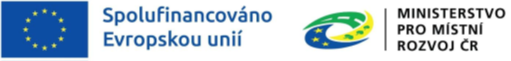 SMLOUVA O ZAJIŠTĚNÍ ČINNOSTI TECHNICKÉHO DOZORU STAVEBNÍKA "III/19363 Domažlice - Benešova ul. - rekonstrukce"uzavřená dle § 1724 a násl. zákona č. 89/2012 Sb., občanského zákoníku (dále jen „o.z.“) (dále jen „smlouva“)číslo smlouvy objednatele: číslo smlouvy poskytovatele: DI-2024-017-02reg. č. projektu: CZ.06.06.01/00/22_041/0002766 (dále jen „projekt“) Smlouva je uzavřena na základě výsledku poptávkového řízení veřejné zakázky malého rozsahu realizovaného mimo režim zák. č. 134/2016 Sb., o zadávání veřejných zakázek (dále jen „ZZVZ“) a evidované na profilu zadavatele pod systémovým číslem: P24V00000154 (dále jen „poptávkové řízení“).Smluvní strany:Objednatel:město Domažlicesídlo:			Náměstí Míru 1, 344 01 Domažlicezastoupený:		Bc. Stanislavem Antošem, starostouIČO: 00255316 		DIČ: CZ00255316e-mail: 			podatelna@mesto-domazlice.cz 		datová schránka:	q25byegtelefon:			379719111		kontaktní osoba ve věcech technických: ****, vedoucí odboru správy majetku (dále jen „kontaktní osoba objednatele“) (dále jen „objednatel“)aPoskytovatel:DOZOR inženýring s.r.o.zapsaná v obchodním rejstříku pod sp. zn.: C 37474 vedenou u Krajského soudu v Plznisídlo:	Koterovská 574/177, 326  00 Plzeňzastoupená:	Ing. Martinem ŠrajeremIČO: 078 70 213	DIČ: CZ 07870213telefon.	+420 ****e-mail:	****datová schránka:	za7u8qpkontaktní osoba: ****, tel.: ****, e-mail: ****(dále jen „poskytovatel“)Čl. I. Předmět smlouvyPředmětem této smlouvy je závazek poskytovatele vykonávat pro objednatele všechny nezbytné a obvyklé inženýrské a jiné činnosti ve funkci technického dozoru stavebníka, který zahrnuje zejména (nikoli však výlučně) výkon dozoru ve smyslu § 152 odst. 4 zákona č. 183/2006 Sb., o územním plánování a stavebním řádu, ve znění k 31.12.2023 (dále jen „starý stavební zákon“), popř. s ohledem na přechodná ustanovení dle příslušného ustanovení zákona č. 283/2021 Sb., stavební zákon, v platném znění (dále jen „nový stavební zákon“), nad prováděním staveb, pro stavbu pod názvem: "III/19363 Domažlice - Benešova ul. - rekonstrukce" (konkr. stavebních objektů SO 102a – MK, parkovací stání, SO 102b – Chodníky, SO 103 – Parkovací plocha u KB, SO 900 VRN (50%)), realizované dle: smlouvy o dílo, uzavřené mezi objednatelem a zhotovitelem stavby;projektové dokumentace pro provedení stavby, zpracované Projekční kanceláří Ing. Jaroslav Rojt, IČO: 12285447, zpracované v IV/2023, se sídlem Vodní 27, 344 01;územním rozhodnutím č.j. MeDO-6409 ze dne 23.1. 2019, vydané Městským úřadem Domažlice, Odborem výstavby a územního plánování, Stavebním povolením č.j. MeDO-60795/2020-Šab ze dne 27.10. 2020, vydané Městským úřadem Domažlice, Odborem výstavby a územního plánování, Rozhodnutím o prodloužení platnosti stavebního povolení č.j. MeDO-81196/2022-Šab ze dne 14.12. 2022, vydané Městským úřadem Domažlice, Odborem výstavby a územního plánování, (dále též jen jako „stavba“).Poskytovatel svým podpisem této smlouvy stvrzuje, že mu byly před uzavřením smlouvy předány kopie všech dokumentů uvedených v čl. I. odst. 1.1. této smlouvy a že se s nimi seznámil.Poskytovatel se zavazuje provádět činnosti potřebné při realizaci stavby až do stádia jejího bezvadného převzetí objednatelem od zhotovitele stavby. Současně se zavazuje k součinnosti při uvedení stavby do užívání a v případě, podléhá-li stavba vydání kolaudačního souhlasu ve smyslu starého stavebního zákona, popř. s ohledem na přechodná ustanovení dle nového stavebního zákona, tak až do jeho vydání, a to i v případě, že stavba nebo její část byla před tím uvedena do předčasného užívání nebo zkušebního provozu. Dále se zavazuje vykonávat i další smlouvou nespecifikované, ale s předmětem smlouvy související a nezbytné činnosti, a to dle pokynů a s vědomím objednatele. Předmět této smlouvy je dále specifikován v čl. II. této smlouvy. Poskytovatel je povinen postupovat při výkonu svých činností dle této smlouvy s odbornou péčí a v souladu s platnými právní předpisy.Čl. II. Rozsah činnosti poskytovatelePoskytovatel se zavazuje vykonávat pro objednatele v jeho zastoupení technický dozor stavebníka (dále jen „TDS“) nad prováděním stavby, tj. zejména:předávat staveniště zhotoviteli stavby a po dokončení stavby, jejího protokolární předání a převzetí, převzít vyklizené staveniště stavby od zhotovitele stavby,kontrolovat a odsouhlasovat technologické předpisy a kontrolní zkušební plán stavby před zahájením stavebních prací,kontrolovat průběh stavby, její kvalitu a postup prováděných prací z hlediska dodržování technologických postupů, odsouhlasených technologických předpisů a kontrolního zkušebního plánu, kontrolovat dodržování obecných technických a kvalitativních podmínek, kontrolovat průběh stavby ve vztahu k podmínkám vydaných správních rozhodnutí, ochraně přírody a krajiny, projektové dokumentaci a vydaných správních rozhodnutí, účastnit se kontrolních zaměření terénu ze strany zhotovitele stavby před zahájením i v průběhu stavebních prací, kontrolovat správnost zpracování stavebních hmot, v případě potřeby odebírat vzorky hmot a materiálů k provedení předepsaných anebo kontrolních zkoušek, pořizovat fotodokumentaci z průběhu realizace stavby, dohlížet nad řádným vedením stavebního deníku a provádět příslušné zápisy do stavebního deníku ohledně svých zjištění v zájmu objednatele,provádět kontrolu provedených prací na stavbě a zajistit věcnou kontrolu správnosti soupisu provedených prací na stavbě jakožto podkladu pro fakturaci,kontrolovat věcnou oprávněnost fakturace zhotovitele stavby za stavební práce, dodávky a služby a tuto kontrolu věcné správnosti stvrdit svým podpisem na dílčí či konečné faktuře, popř. na soupisu provedených prací,písemnou formou anebo elektronicky svolávat kontrolní dny dle potřeby objednatele z hlediska prováděné stavební činnosti, přičemž kontrolní dny budou svolány min. 1x za měsíc,pořídit písemný zápis z každého kontrolního dne včetně zajištění prezenční listiny účastníků, kopii provedeného zápisu z kontrolního dne následně poskytnout účastníkům (elektronicky), koordinovat anebo řídit případné pracovní porady stavby svolávané mezi kontrolními dny stavby a o těchto poradách vést zápis,originály provedených zápisů z kontrolních dnů, resp. pracovních porad stavby, včetně originálů prezenčních listin, uchovávat a předat objednateli spolu se závěrečnou zprávou TDS nebo nejpozději do 3 dnů na žádost objednatele,spolupracovat s autorským dozorem stavby a koordinátorem bezpečnosti práce, v případě ohrožení života nebo zdraví osob a v případě ohrožení majetku nebo památkových hodnot, stavební práce neprodleně zastavit a informovat telefonicky a současně písemně objednatele a provést příslušný zápis do stavebního deníku,kontrolovat dokumentaci skutečného provedení stavebních prací zhotovenou zhotovitelem stavby z hlediska úplnosti, splnění technických a jiných příslušných předpisů a pokynů objednatele a to včetně vyznačení provedených a odsouhlasených změn oproti projektové dokumentaci pro provedení stavby,zpracovat písemnou formou závěrečnou zprávu TDS, jejíž přílohou budou originály zápisů z kontrolních dnů stavby, případně pracovních porad stavby, včetně prezenčních listin, kontrolní zkušební plán, pořízená fotodokumentace z průběhu stavby na CD/DVD a stručné zhodnocení stavby,vynakládat maximální úsilí k tomu, aby stavba byla dokončena bez vad a nedodělků,zajistit zhotovení úplného a řádného soupisu vad a nedodělků stavby,účastnit se kontrolních prohlídek a místních šetření stavby svolávaných příslušnými správními orgány a stavebními úřady ve vztahu ke stavbě a její realizaci jako je např. předčasné užívání, zkušební provoz, závěrečná kontrolní prohlídka stavby atd., zastupovat objednatele jakožto stavebníka ve správních řízeních souvisejících s realizací stavby, pokud tak objednatel uzná za vhodné na základě pověření nebo plné moci, a o výsledcích těchto jednání objednatele neprodleně informovat min. elektronicky e-mailem,k výzvě objednatele organizovat provedení stavebních průzkumů a sond,sledovat harmonogram probíhajících stavebních prací a jeho aktuálnost, v případě prodlení stavebních prací upozornit zhotovitele stavby a neprodleně informovat objednatele,na žádost objednatele se vyjádřit k rozsahu, vhodnosti, technickému řešení a ekonomické výhodnosti navržených dodatečných prací bez toho, že by schvaloval, toto je výhradně v kompetenci objednatele,v plné šíři zabezpečovat povinnosti objednatele jakožto stavebníka při individuálním vyzkoušení a komplexních zkouškách technologických dodávek a organizačně zabezpečovat účast dotčených osob na těchto zkouškách,provádět výkon technického dozoru stavebníka při odstraňování všech vytčených vad a nedodělků uvedených v protokolu o předání díla zhotovitelem stavby,Minimální fyzická přítomnost poskytovatele na stavbě musí být taková, aby v důsledku jeho nečinnosti nemohlo dojít ke zpoždění prováděného díla ze strany zhotovitele stavby, např. při pokládce a přebírání jednotlivých konstrukčních vrstev atd. Poskytovatel se zavazuje obstarávat i další inženýrské činnosti nezbytné pro řádné splnění účelu této smlouvy dle pokynů objednatele.Čl. III. Termín plněníZahájení výkonu činnosti dle čl. I. a II. této smlouvy: dnem nabytí účinnosti této smlouvy.Činnost TDS vykonává poskytovatel v termínech, které vyplývají ze smlouvy o dílo uzavřené mezi objednatelem a zhotovitelem stavby včetně všech dodatků, příloh a jiných souvisejících dokumentů a dále v termínech vyplývajících pro jeho činnost z obecně závazných platných právních předpisů anebo na jejich základě vydaných rozhodnutí příslušných orgánů, popř. v termínech, které stanoví objednatel způsobem v této smlouvě dohodnutým nebo způsobem obvyklým. Ukončení činnosti TDS: předáním závěrečné zprávy TDS a všech souvisejících dokladů dle čl. II. odst. 2.1.13., nejpozději však do 10 pracovních dnůod řádného protokolárního předání a převzetí dokončené stavby mezi objednatelem a zhotovitelem stavby, nebood odstranění vad, nedodělků či výhrad zhotovitelem stavby v případě převzetí stavby objednatelem s vadami, nedodělky či výhradami.Předpokládaná doba provádění činnosti TDS dle této smlouvy činí: osm (8) měsíců. Předpokládaný termín od 1.4. 2024 do 30.11. 2024 (včetně nutného přerušení prací od 1.8. do 15.8. 2024).Čl. IV. Povinnosti smluvních stranPoskytovatel je povinen při výkonu své činnosti respektovat a dbát pokynů předaných mu objednatelem, případně jej upozornit na zřejmou nevhodnost jeho pokynů, které by mohly mít za následek vznik škody. Je rovněž povinen upozornit objednatele na to, že zjistil okolnosti, které by dle jeho názoru měly vést ke změně pokynů objednatele. V případě, že objednatel i přes upozornění poskytovatele na splnění pokynů trvá, neodpovídá poskytovatel za škodu takto vzniklou.Poskytovatel je povinen provádět právní úkony a činnosti v rámci plnění předmětu této smlouvy včas, řádně a informovat objednatele o stavu obstarávaných záležitostí a vyžadovat jeho pokyny v případech, kdy nejde o věci běžné a obvyklé.Poskytovatel vykonává činnosti dle této smlouvy osobně, popřípadě prostřednictvím poddodavatele uvedeného v nabídce poskytovatele, ev. poddodavatele předem písemně odsouhlaseného objednatelem. Seznam pověřených osob poskytovatelem tvoří přílohu č. 1 této smlouvy a je její nedílnou součástí.Poskytovatel je povinen průběžně a pravidelně kontrolovat povinnosti zhotovitele stavby a předkládat objednateli písemné návrhy na případné sankční postihy zhotovitele stavby. Poskytovatel vyzve objednatele k účasti na všech důležitých jednáních a vyžádá si jeho stanovisko ke všem důležitým rozhodnutím (např. při změnách a nesrovnalostech v projektech, projednávání více a méně prací).Před uzavřením dodatku smlouvy se zhotovitelem stavby je poskytovatel povinen zkontrolovat na pokyn objednatele tento dodatek z hlediska komplexní kontroly.Poskytovatel je při výkonu činnosti dle této smlouvy povinen dodržovat veškeré právní předpisy vztahující se k jeho činnosti dle této smlouvy.Objednatel je povinen předat poskytovateli bez zbytečného odkladu věci a informace, které poskytovatel potřebuje k plnění svých povinností, pokud z jejich povahy nevyplývá, že je má obstarat poskytovatel.Objednatel je povinen předat poskytovateli tyto doklady:speciální plnou moc pro poskytovatele v případě, že to bude pro zajištění řádného plnění dle této smlouvy v konkrétním případě nezbytnéprojektovou dokumentaci stavbykopie vydaných správních rozhodnutíkopie vyjádření dotčených úřadů a organizací souvisejících s předmětem plnění dle této smlouvy nejsou-li součástí projektové dokumentacekopie výsledků průzkumů a sondážních prací souvisejících s předmětem plnění této smlouvy nejsou-li součástí projektové dokumentacekopii smlouvy o dílo uzavřené se zhotovitelem stavby včetně všech dodatkůČI. V. OdměnaPoskytovateli přísluší za řádný výkon činností dle čl. I. a II. této smlouvy celková odměna ve výši:	208.000,- Kč bez DPH.DPH bude účtována dle platné sazby ke dni uskutečnění zdanitelného plnění.Změna rozsahu stavby ani provedení činností v rozsahu převyšujícím výši celkové odměny (pokud by byly nad rámec této celkové odměny vyfakturovány) nezakládá poskytovateli nárok na navýšení odměny dle čl. 5.1. této smlouvy.Objednatel neposkytuje žádné zálohy na odměnu poskytovatele.Poskytovatel  plátcem DPH.Čl. VI. Odpovědnost poskytovatelePoskytovatel odpovídá za škodu na věcech převzatých od objednatele k výkonu své činnosti dle této smlouvy a na věcech převzatých při výkonu činnosti od třetích osob. Dále pak odpovídá za řádné, včasné a kvalitní plnění předmětu této smlouvy v rozsahu stanoveném příslušnými platnými právními předpisy a touto smlouvou.Poskytovatel prohlašuje, že má sjednané pojištění odpovědnosti za škodu způsobenou při výkonu své činnosti a činnosti jím pověřených osob ve výši 2 mil. Kč pro jednu pojistnou událost.Poskytovatel je povinen udržovat pojistnou smlouvu dle odst. 6.2. tohoto článku smlouvy v platnosti a účinnosti po celou dobu účinnosti této smlouvy. Pojistnou smlouvu a certifikát dokládající účinnost pojistné smlouvy, je poskytovatel povinen kdykoliv během účinnosti této smlouvy na požádání předložit objednateli k nahlédnutí, a to nejpozději do 3 kalendářních dnů ode dne, v němž jej o to objednatel požádal.Poskytovatel odpovídá ve smyslu čl. VI. odst. 6.1. této smlouvy za škody způsobené objednateli odsouhlasením vadného plnění zhotovitele stavby, přičemž vadným plněním se rozumí práce fakturované zhotovitelem stavby jako provedené, které však prokazatelně  nebyly zhotovitelem stavby řádně provedeny či byly provedeny v objemu menším, než bylo fakturováno.Poskytovatel nese odpovědnost za vady díla společně a nerozdílně se zhotovitelem stavby ve smyslu § 2630 odst. 1 písm. c) z.č. 89/2012 Sb., občanského zákoníku. Současně dle § 2630 odst. 2 o.z. platí, že zhotovitel stavby se zprostí odpovědnosti za vadu díla, kterou způsobilo selhání dozoru nad stavbou.Čl. VII. Platební podmínkyPříslušná část odměny dle odst. 7.2 tohoto článku smlouvy bude poskytovateli hrazena dle platebního kalendáře na základě řádně vystaveného daňového dokladu (dále jen „faktura“), a to převodem z bankovního účtu objednatele na bankovní účet poskytovatele. Výše měsíční odměny, kterou je poskytovatel za příslušný kalendářní měsíc oprávněn vyúčtovat, se stanovuje jako poměrná část celkové výše odměny dle čl. V. odst. 5.1. této smlouvy, bude stanovena platebním kalendářem, který je poskytovatel povinen předat objednateli nejpozději do 15 dnů od předání staveniště stavby zhotoviteli stavby.Jednotlivé faktury budou hrazeny v plné výši, v souhrnu však pouze do výše 90 % z odměny dle čl. V. odst. 5.1. této smlouvy (bez DPH). Smluvní strany si sjednávají zádržné (pozastávku) ve výši 10 % z odměny dle čl. V. odst. 5.1 této smlouvy (bez DPH). Sjednané zádržné bude uvolněno po ukončení výkonu činnosti poskytovatele ve smyslu čl. III. odst. 3.3. této smlouvy.Faktura musí obsahovat veškeré náležitosti daňového a účetního dokladu dle zákona č. 235/2004 Sb., o dani z přidané hodnoty (dále jen „ZDPH“) a zákona č. 563/1991 Sb., o účetnictví. Kromě náležitostí stanovených právními předpisy je poskytovatel povinen uvést v každé faktuře i tyto údaječíslo a datum vystavení fakturypřesný název akce a registrační číslo projektučíslo smlouvy a datum jejího uzavřenírozsah provedené části díla – (fakturace za měsíc XX/XX)označení banky a číslo tuzemského účtu zveřejněného v „Registru plátců DPH a identifikovaných osob“ dle § 96 ZDPH (pokud je poskytovatel plátcem DPH)lhůta splatnosti faktury 30 dníIČO a DIČ objednatele a poskytovatele (DIČ poskytovatele jen pokud je plátcem DPH), jejich přesné názvy a sídloPřílohou faktury bude kopie platebního kalendářeFakturovaná částka bude vyčíslena na dvě desetinná čísla bez zaokrouhlení.Doručování faktur bude provedeno na adresu sídla, e-mailovou adresu popř. do DS uvedené v záhlaví a to v jednom originálu a v jednom stejnopisu.V případě, že faktura nebude splňovat náležitosti dle této smlouvy, je objednatel oprávněn vrátit fakturu poskytovateli k opravě či  doplnění, přičemž lhůta splatnosti počne běžet až doručením nového daňového dokladu objednateli. Poskytovatel je povinen doručit faktury za jednotlivé kalendářní měsíce objednateli vždy nejpozději do 10. dne kalendářního měsíce následujícího po kalendářním měsíci, za který je předmětná faktura vystavena. Splatnost daňových dokladů je stanovena na 30 kalendářních dnů od prokazatelného doručení faktury objednateli. Za okamžik uhrazení faktury se považuje datum, kdy byla předmětná částka odepsána z účtu objednatele. V případě, že nebude řádná faktura doručena objednateli do 10. dne následujícího měsíce není objednatel povinen takovou fakturu přijmout a proplatit. Poskytovatel je v takovém případě oprávněn uplatnit tuto fakturaci společně s fakturací za následující měsíc.V případě, že poslední den splatnosti faktury připadne na den pracovního klidu nebo volna, je posledním dnem splatnosti následující pracovní den.Poskytovatel, je-li plátcem DPH, se zavazuje, že na jím vydaných daňových dokladech bude uvádět pouze čísla tuzemských bankovních účtů, která jsou správcem daně zveřejněna způsobem umožňujícím dálkový přístup (§ 98 písm. d)  ZDPH).  V případě, že daňový doklad bude obsahovat jiný než takto zveřejněný tuzemský bankovní účet, má objednatel právo ponížit platbu poskytovateli uskutečňovanou na základě této smlouvy o příslušnou částku DPH a současně je oprávněn odvést částku DPH z příslušného plnění přímo na účet finančnímu úřadu. Smluvní strany si sjednávají, že takto poskytovateli nevyplacenou částku DPH odvede správci daně sám objednatel v souladu s ustanovením § 109a ZDPH.V případě, že se poskytovatel stane tzv. nespolehlivým plátcem DPH ve smyslu § 106a ZDPH, je objednatel oprávněn odvést částku DPH z příslušného plnění přímo na účet finančnímu úřadu, a to v návaznosti na § 109 a 109a ZDPH. V takovém případě tuto skutečnost objednatel oznámí poskytovateli a úhradou DPH na účet finančního úřadu se pohledávka poskytovatele za objednatelem v částce uhrazené DPH považuje bez ohledu na další ustanovení této smlouvy za uhrazenou. Skutečnost, že se poskytovatel stal tzv. nespolehlivým plátcem DPH, bude ověřena z veřejně dostupného registru, což poskytovatel výslovně akceptuje a nebude činit sporným.Poskytovatel je povinen archivovat veškerou dokumentaci související s realizací projektu včetně účetních dokladů nejméně po dobu 10 let od uzavření smlouvy. Po tuto dobu je poskytovatel povinen umožnit osobám oprávněným k výkonu kontroly projektu provést kontrolu dokladů souvisejících s plněním této smlouvy.Poskytovatel je povinen nejméně po dobu 10 let od uzavření smlouvy poskytovat požadované informace a dokumentaci související s realizací projektu zaměstnancům nebo zmocněncům pověřených orgánů (Centrum pro regionální rozvoj České republiky, Ministerstvo pro místní rozvoj, Ministerstvo financí, Evropská komise, Evropský účetní dvůr, Nejvyšší kontrolní úřad, příslušné orgány finanční správy a další oprávněné orgány státní správy) a je povinen vytvořit výše uvedeným osobám podmínky k provedení kontroly vztahující se k realizaci projektu a poskytnout jim při provádění kontroly součinnost.Nad rámec výše uvedeného bude akceptována E-faktura. E-faktura je dle Evropské směrnice 2014/55/EU faktura, která byla vystavena, předána a přijata ve strukturovaném elektronickém formátu, jenž umožňuje její automatizované a elektronické zpracování, a je v souladu s evropskou normou pro elektronickou fakturaci EN 16931-1:2017.Čl. VIII. Smluvní pokutyV případě, že v průběhu plnění této smlouvy poskytovatel poruší některou z povinností stanovenou v čl. I odst. 1.3., čl. II. odst. 2.1.1. až 2.1.22. nebo čl. VI. odst. 6.3. druhá věta této smlouvy je poskytovatel povinen zaplatit objednateli smluvní pokutu ve výši 1 % z ceny díla bez DPH dle čl. V. odst. 5.1. této smlouvy, a to za každé porušení každé jednotlivé povinnosti.V případě, že v průběhu plnění této smlouvy poskytovatel poruší některou z povinností stanovenou v čl. IV. této smlouvy je poskytovatel povinen zaplatit objednateli smluvní pokutu ve výši 1 % z ceny díla bez DPH dle čl. V. odst. 5.1. této smlouvy, a to za každé jednotlivé porušení takové povinnosti.Poskytovatel je povinen uhradit objednateli smluvní pokutu ve výši 1 % z hodnoty pojistného limitu uvedeného v čl. VI. odst. 6.2. této smlouvy, v případě, že pojistná smlouva dle článku VI. odst. 6.2. této smlouvy v době účinnosti této smlouvy nebude platná či účinná, a to za každý den trvání porušení povinnosti dle čl. VI. odst. 6.3. věta první této smlouvy. V případě, že poskytovatel odsouhlasí jako provedené práce fakturované zhotovitelem stavby, které prokazatelně  nebyly vůbec provedeny nebo byly provedeny v nižším objemu, než zhotovitel stavby účtoval a poruší tak některou z povinností uvedených v čl. II. odst. 2.1.5. této smlouvy, je povinen zaplatit objednateli smluvní pokutu ve výši 100.000 Kč za každý jednotlivý případ porušení povinnosti.Poskytovatel je povinen uhradit objednateli smluvní pokutu ve výši 0,1% z ceny díla bez DPH dle čl. V. odst. 5.1. této smlouvy za každý i jen započatý kalendářní den prodlení se splněním povinností sjednaných v čl. III. odst. 3.3. této smlouvy.Smluvní pokuty dle této smlouvy se stávají splatnými dnem následujícím po dni, ve kterém na ně vznikl nárok.Ustanovení o smluvních pokutách v této smlouvě se nedotýká nároků na náhradu škody vzniklé z porušení povinnosti, ke které se smluvní pokuta vztahuje. Smluvní pokuty dle této smlouvy lze kumulovat (sčítat), a to bez omezení.Čl. IX. Odstoupení od smlouvyObě smluvní strany jsou oprávněny odstoupit od této smlouvy v případech stanovených zákonem.Smluvní strany se dohodly, že objednatel je oprávněn v souladu s § 2001 o.z. od této smlouvy písemně odstoupit z důvodu jejího porušení poskytovatelem.Objednatel je dále oprávněn odstoupit od této smlouvy v případě že:poskytovatel písemně oznámí objednateli, že není schopen plnit své závazky podle této smlouvy;příslušný soud pravomocně rozhodne, že poskytovatel je v úpadku nebo mu úpadek hrozí (tj. vydá rozhodnutí o tom, že se zjišťuje úpadek poskytovatele nebo hrozící úpadek poskytovatele), nebo ve vztahu k poskytovateli je prohlášen konkurs nebo povolena reorganizace;je podán návrh na zrušení poskytovatele podle zák. č. 90/2012 Sb., zákona o obchodních korporacích nebo je zahájena likvidace poskytovatele v souladu s příslušnými právními předpisy.Ke dni účinnosti odstoupení od smlouvy zaniká závazek poskytovatele uskutečňovat činnost, ke které se zavázal. Jestliže tímto přerušením činnosti by vznikla objednateli škoda, je poskytovatel povinen jej písemně upozornit, jaká opatření je třeba učinit k jejímu odvrácení. Jestliže tato opatření objednatel nemůže učinit ani pomocí jiných osob a požádá poskytovatele, aby je učinil sám, je poskytovatel k tomu povinen.Čl. X. Vyhrazené změny smlouvyObjednatel je oprávněn sjednat s poskytovatelem, ve formě dodatku k této smlouvě, navýšení odměny dle čl. 5.1. této smlouvy v případě, že se skutečná doba provádění činnosti TDS oproti předpokládané době činnosti TDS dle čl. III. odst. 3.4. této smlouvy prodlouží nejméně o 20 %.Procentuální hodnota navýšení odměny sjednané za podmínek dle čl. 10.1. této smlouvy nepřesáhne procentuální hodnotu prodloužení skutečné doby provádění činnosti TDS oproti předpokládané době provádění činnosti TDS dle čl. III. odst. 3.4. této smlouvy. Čl. XI. Osobní údaje zástupců a kontaktních osob, závazek mlčenlivostiSmluvní strany berou na vědomí, že v souvislosti s uzavřením a plněním této smlouvy dochází za účelem zajištění komunikace při plnění smlouvy k vzájemnému předání osobních údajů zástupců a kontaktních osob smluvních stran v rozsahu: jméno, příjmení, akademické tituly apod., telefonní číslo a e-mailová adresa.Smluvní strany se zavazují informovat fyzické osoby, jejichž osobní údaje uvedly ve smlouvě, případně v souvislosti s plněním této smlouvy poskytly druhé smluvní straně o takovém způsobu zpracování jejich osobních údajů a současně o jejich právech, jež jako subjekt údajů v souvislosti se zpracováním svých osobních údajů mají, tj. zejm. podat kdykoli proti takovému zpracování námitku.Smluvní strany se zavazují dodržovat mlčenlivost o osobních údajích, o kterých se dozví v souvislosti s plněním této smlouvy nebo s nimi v souvislosti s touto smlouvou přijdou do styku. Smluvní strany jsou rovněž povinny zachovávat mlčenlivost o všech bezpečnostních opatřeních, jejichž zveřejnění by ohrozilo zabezpečení osobních údajů. Smluvní strany se současně zavazují zajistit, že budou v rámci smluvního vztahu založeného touto smlouvou uplatňovat zásady stanovené v zákoně č. 110/2019 Sb., o zpracování osobních údajů a nařízení Evropského Parlamentu a Rady (EU) 2016/679 ze dne 27. dubna 2016, o ochraně fyzických osob v souvislosti se zpracováním osobních údajů a volném pohybu těchto údajů a o zrušení směrnice 95/46/ES (obecné nařízení o ochraně osobních údajů), které nabylo účinnosti dne 25. 5. 2018 (dále jen „GDPR“). Povinnost mlčenlivosti trvá i po ukončení účinnosti této smlouvy.Smluvní strany se zavazují zajistit, že jejich zaměstnanci a další osoby, které přijdou do styku s osobními údaji v souvislosti s plněním této smlouvy, budou zavázáni k mlčenlivosti ve stejném rozsahu, jakou jsou povinností mlčenlivosti zavázány smluvní strany dle této smlouvy.Za porušení závazku mlčenlivosti dle této smlouvy se nepovažuje poskytnutí osobních údajů třetí straně, které je nezbytné pro plnění smlouvy nebo plnění povinnosti stanovené právním předpisem nebo které bylo učiněno se souhlasem subjektu údajů.Postupy a opatření se objednatel zavazuje dodržovat po celou dobu trvání skartační lhůty ve smyslu § 2 písm. s) zákona č. 499/2004 Sb., o archivnictví a spisové službě a o změně některých zákonů, ve znění pozdějších předpisů.V případě, že druhou smluvní stranou je fyzická osoba, platí také následující:objednatel jako správce osobních údajů dle zákona č. 110/2019 Sb., o zpracování osobních údajů, a GDPR, tímto informuje druhou smluvní stranu jako subjekt osobních údajů, že jeho údaje uvedené v této smlouvě zpracovává pro účely realizace, výkonu práv a povinností dle smlouvy. Uvedený subjekt osobních údajů si je vědom svého práva přístupu ke svým osobním údajům, práva na opravu osobních údajů, jakož i dalších práv vyplývajících z výše uvedené legislativy.       Smluvní strany se zavazují, že při správě a zpracování osobních údajů budou dále postupovat v souladu s aktuální platnou a účinnou legislativou.Čl. XII. Ostatní ujednáníObjednatel je oprávněn započíst své splatné i nesplatné pohledávky z titulu nároků na zaplacení smluvních pokut či nároků na náhradu škody vůči jakékoliv splatné či nesplatné pohledávce poskytovatele. Poskytovatel není oprávněn jakékoliv své pohledávky vůči objednateli, vzniklé z této smlouvy, započíst, zatížit zástavním právem ani je postoupit na jiného bez předchozího písemného souhlasu objednatele.Poskytovatel není oprávněn postoupit práva, povinnosti a závazky z této smlouvy třetí osobě nebo jiným osobám bez předchozího písemného souhlasu objednatele.Poskytovatel je povinen poskytovat po dobu 10 let od řádného dokončení stavby součinnost veškerým subjektům provádějícím audit u objednatele v souvislosti s realizací stavby.Dodavatel bere na vědomí, že tato smlouva včetně všech jejích příloh podléhá povinnému zveřejnění zejm. podle zák. č. 340/2015 Sb., zákon o zvláštních podmínkách účinnosti některých smluv, uveřejňování těchto smluv a o registru smluv (zákon o registru smluv), (dále také jen jako „zákon o registru smluv“), nejedná-li se o výjimku z povinnosti uveřejňování dle § 3 zákona o registru smluv. Tato povinnost nedopadá například na smlouvu, jestliže výše hodnoty jejího předmětu je 50000 Kč bez daně z přidané hodnoty nebo nižší (viz § 3 odst. 2 písm. h) zákona o registru smluv).Poskytovatel je povinen sdělit objednateli osobní údaje, údaje naplňující parametry obchodního tajemství a další údaje resp. části návrhu smlouvy (příloh), jejichž uveřejnění je zvláštním právním předpisem vyloučeno, spolu s odkazem na konkrétní normu takového zvláštního právního předpisu a konkrétní důvody zákazu uveřejnění těchto částí. Řádně a důvodně označené části smlouvy (příloh) nebudou uveřejněny, popř. budou před uveřejněním znečitelněny. Objednatel před zveřejněním smlouvy znečitelní osobní údaje v souladu s metodickým návodem k aplikaci zákona o registru smluv vydaným Ministerstvem vnitra.Splnění povinnosti uveřejnit smlouvu dle zák. č. 340/2015 Sb. zajistí objednatel.Poskytovatel je povinen uveřejnit tuto smlouvu v souladu s ust. § 5 odst. 1 zák. č. 340/2015 Sb. nejpozději do 3 měsíců od jejího uzavření, nebude-li tato smlouva zveřejněna objednatelem nejpozději do 30 dnů po jejím uzavření.Tuto smlouvu lze měnit pouze písemným oboustranně potvrzeným ujednáním výslovně nazvaným „Dodatek ke smlouvě“ a očíslovaným podle pořadových čísel.Poskytovatel prohlašuje, že není v žádném právním či jiném vztahu či propojení ke zhotoviteli stavby, a to s ohledem na charakter a účel výkonu činností dle této smlouvy. Dále poskytovatel prohlašuje, že není ve vztahu ekonomické závislosti na zhotoviteli stavby ani on ani žádný z jeho poddodavatelů.Objednatel je oprávněn převádět svá práva a povinnosti vyplývající pro něj z této smlouvy na třetí osoby a poskytovatel je povinen takový převod bez výhrad respektovat.Odpověď strany této smlouvy, podle § 1740 odst. 3 o.z., s dodatkem nebo odchylkou, není přijetím nabídky na uzavření této smlouvy, ani když podstatně nemění podmínky nabídky.Smlouva je vyhotovena v elektronické podobě a to se zaručenými elektronickými podpisy zástupců smluvních stran založenými na kvalifikovaném certifikátu. Po dohodě stran lze smlouvu podepsat i v listinné podobě, v tomto případě bude smlouva sepsána ve třech vyhotoveních, z nichž objednatel obdrží dvě vyhotovení. Smluvní strany se současně dohodly, že pokud poskytovatel nedisponuje podpisem založeným na kvalifikovaném elektronickém certifikátu: může být tato smlouva poskytovatelem podepsána tak, že poskytovatel opatří vytištěnou smlouvu podpisem oprávněné osoby a následně podepsanou smlouvu opatří autorizovanou konverzí dokumentu do formátu PDF a zašle jej elektronicky objednateli (e-mailem nebo prostřednictvím datové schránky), nebo může být tato smlouva poskytovatelem podepsána tak, že poskytovatel opatří vytištěnou smlouvu podpisem oprávněné osoby a následně podepsanou naskenovanou smlouvu zašle elektronicky objednateli (e-mailem nebo prostřednictvím datové schránky), zároveň však musí doložit i originálně podepsaný dokument a to buď osobně, nebo prostřednictvím poštovní přepravy na adresu sídla objednatele.Smlouva je uzavřena dnem podpisu poslední smluvní strany a nabývá účinnosti dnem uzavření, pokud zvláštní právní předpis (zejm. zák. č. 340/2015 Sb.) nestanoví jinak.Příloha č. 1 - Oprávněné osoby poskytovatelePříloha č. 2 – Cenová nabídkaobjednatel: 							poskytovatel:V Domažlicích dne 28.03.2024					V Plzni dne 28.03.2024___________________________				___________________________město Domažlice						DOZOR inřenýring s.r.o.Bc. Stanislav Antoš						****starosta							jednatel společnostipodepsáno elektronicky						podepsáno elektronickyPříloha č. 1.Osoby pověřené poskytovatelemOsoby pověřené výkonem činností dle čl. IV. odst. 4.3 této smlouvy:vedoucí realizačního týmu TDS****, tel.: ****, email: ****DOLOŽKApodle § 41 zákona č. 128/2000 Sb., o obcích, ve platném zněníMěsto Domažlice ve smyslu ustanovení § 41 zákona č. 128/2000 Sb., o obcích, v platném znění, tímto potvrzuje, že u právních jednání obsažených v této smlouvě byly ze strany Města Domažlice splněny veškeré zákonem č. 128/2000 Sb., v platném znění či jinými obecně závaznými právními předpisy stanovené podmínky ve formě předchozího zveřejnění, schválení či odsouhlasení příslušným orgánem města, které jsou obligatorní pro platnost tohoto právního jednání, zejména podmínky pro ustanovení § 39 zákona č. 128/2000 Sb., o obcích, v platném znění. Tato smlouva byla schválena na 46. schůzi rady města dne 19.03.2024 usnesením číslo 1878.Digitálně podepsal:                                            		             ……………………………………	Město Domažlice	Bc. Stanislav Antoš, starosta 	objednatelDoložka o provedené předběžné kontrole při řízení veřejných výdajů před vznikem závazku městaPříkazce operace svým podpisem stvrzuje, že provedl předběžnou kontrolu před vznikem závazku města v souladu s čl. 5 odst. 5.6 Kontrolního řádu města Domažlice. V Domažlicích digitálně podepsal Ing. Martin Janovec (příkazce operace) dne: 28.03.2024……………………………………					Podpis:Správce rozpočtu svým podpisem stvrzuje, že provedl předběžnou kontrolu před vznikem závazku města v souladu s čl. 5 odst. 5.6 Kontrolního řádu města Domažlice. V Domažlicích digitálně podepsal Ing. Alena Kučerová (správce rozpočtu) dne: 28.03.2024……………………………………					Podpis: 